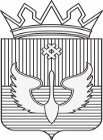 ПОСТАНОВЛЕНИЕАдминистрации Юсьвинского муниципального округаПермского края18.05.2023                                                                                                  № 333/2О внесении изменения в Программу профилактики рисков причинения вреда (ущерба) охраняемым законом ценностям по муниципальному контролю в сфере благоустройства на территории Юсьвинского муниципального округа Пермского края на 2023 год, утвержденную постановлением администрации Юсьвинского муниципального округа Пермского края от 06.12.2022  № 727/3В соответствии со статьей 47 Федерального закона от 31.07.2020         № 248-ФЗ «О государственном контроле (надзоре) и муниципальном контроле в Российской Федерации», пунктом 2.7 Положения о муниципальном контроле в сфере благоустройства на территории Юсьвинского муниципального округа, утвержденного решением Думы Юсьвинского муниципального округа  Пермского края от 21.10.2021 № 361, руководствуясь Уставом Юсьвинского муниципального округа Пермского края,  администрация Юсьвинского муниципального округа Пермского края ПОСТАНОВЛЯЕТ:1.	Внести в Программу профилактики рисков причинения вреда (ущерба) охраняемым законом ценностям по муниципальному контролю в сфере благоустройства на территории Юсьвинского муниципального округа Пермского края на 2023 год, утверждённую постановлением администрации Юсьвинского муниципального округа Пермского края от 06.12.2022г. № 727/3, следующие изменения:1.1.  раздел IV изложить в следующей редакции:« IV. Доклад Должностное лицо, уполномоченное осуществлять муниципальный контроль, готовит доклад о правоприменительной практике по муниципальному контролю в сфере благоустройства. Доклад готовится один раз в год, размещается на официальном сайте администрации Юсьвинского муниципального округа Пермского края в информационно - телекоммуникационной сети «Интернет» в срок до 01 июля года, следующего за отчетным годом. Доклад готовится в соответствии с требованиями, установленными Правительством Российской Федерации».2. Настоящее постановление вступает в силу со дня его официального опубликования в газете «Юсьвинские вести» и размещения на официальном сайте муниципального образования Юсьвинский муниципальный округ Пермского края в информационно-телекоммуникационной сети «Интернет» и распространяет свое действие на правоотношения, возникшие с 01.01.2023г.3. Контроль за исполнением настоящего постановления оставляю за собой.Глава  муниципального округа - глава администрации Юсьвинскогомуниципального округа Пермского края   		                Н.Г. Никулин